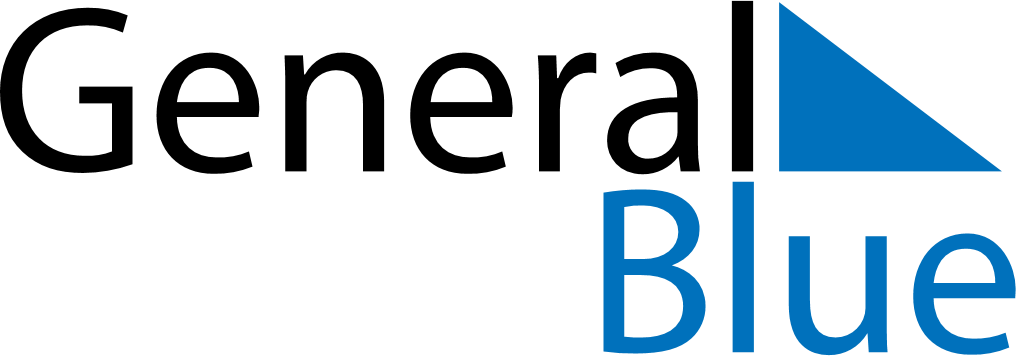 January 1903January 1903January 1903January 1903January 1903SundayMondayTuesdayWednesdayThursdayFridaySaturday12345678910111213141516171819202122232425262728293031